HATHERSAGE PARISH COUNCILClerk – Mr. Steve Wyatt, Heart of Hathersage, Main Road, Hathersage, S32 1BBMob: 07 432 422 470; Email: Clerk@HathersageParishCouncil.gov.uk13th March 2020Transport Committee members,  Councillors are summoned to attend a meeting of the Transport Committee, in the Stanage Hall, Memorial Hall, Oddfellows Road, Hathersage 7:30pm on 18th March 2020.  The Agenda for the meeting is set out below.Yours sincerely,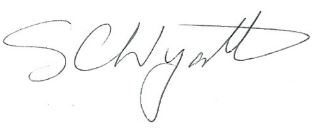 Clerk for Hathersage Parish CouncilPUBLIC PARTICIPATIONA period of not more than ten minutes will be made available on the agenda for members of the public to ask questions or submit comments about Transport Committee matters.AGENDAMEMBERS OF THE PUBLIC ARE ENTITLED TO ATTEND ALL MEETINGS OF THE COUNCIL (SUBJECT TO CERTAIN RESTRICTIONS) AND WILL BE MADE WELCOME. WITH THE PERMISSION OF THE COUNCIL, MEMBERS OF THE PUBLIC MAY ADDRESS THE COUNCIL DURING THE TIME SET ASIDE FOR THE PURPOSE, UPON ITEMS APPEARING ON THIS AGENDA.1Apologies.2To decide any variation in the order of business.3Declaration of interests.4Public participation – an opportunity for any members of the public to make any representation to the Transport Committee in respect of items on this agenda.5To agree minutes of the previous meeting 16th September 2019.6Hathersage TRO – Heather Lane/ Heathers Edge – to discuss the recent public representation from some residents in this area.7Car parking problems Dore Lane.8Gating Callow Bank bridleway – email from DCC.9Recording parking issues.10Use of grass areas for parking.1120 miles per hour speed limit – DCC.12Links with the climate action group.13Meeting with Northern Rail re station car park.14To agree questions and responses for on-line car parking survey or agree working party.15HV cycle route – email from DCC sent on by Rosie16Matters from previous meetings brought forward.16.1Jan 17 Good News from Derbyshire Bus Passengers16.2Feb 17 Proposed summer parking in field from a landowner.16.3Jul 17 Cross village cycle route.16.4July 17 To contact landowner re summer parking.16.5May 18 Pool swimming price reduction for arriving by public transport.16.6May 18 Travel Plan to be drafted.16.7Jan19 Advertising layby Castleton Road for out of village parking.16.8Jan 19 Adverting pool along the Hope Valley16.9Jan 19 HPC member to attend CRP meetings.16.10Jan 19 Village car parking.16.11May 19 Train noise.16.12May 19 Public transport promotion, train timetables at the pool.16.13July 19 Parking survey.16.14Sept 19 recording of parking problems by HPC members.16.15October 19 Back Lane17To identify items for the next meeting agenda. 18To agree a date for the next meeting.